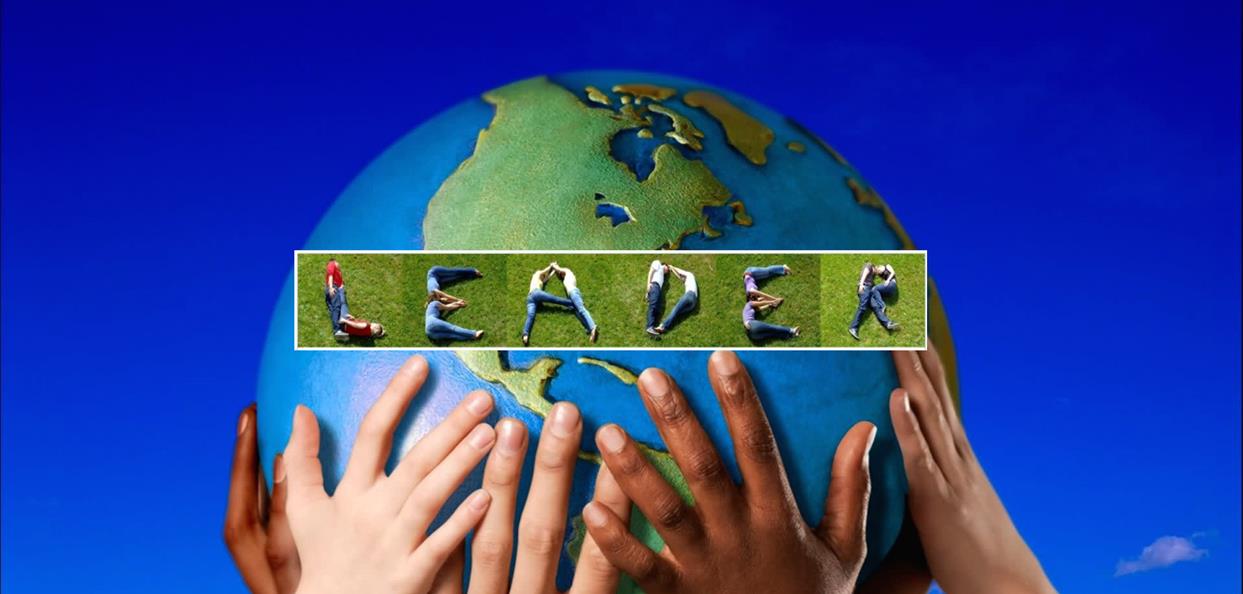 ALLEGATO 2PSR Basilicata 2014-2020 MISURA 19SVILUPPO LOCALE DI TIPO PARTECIPATIVO - SLTP LEADERArea di riferimento: AREA GAL PERCORSIMarmo Melandro Basento Camastra VultureProgetto di Partenariato Soggetto proponente_______________________________________________________________________________________ Titolo del Progetto _______________________________________________________________________ Durata del Progetto (in mesi) ________________________________________________Finalità del ProgettoDescrizione del progettoOperazioni da attivare Rilevanza ambientale Ulteriori informazioni 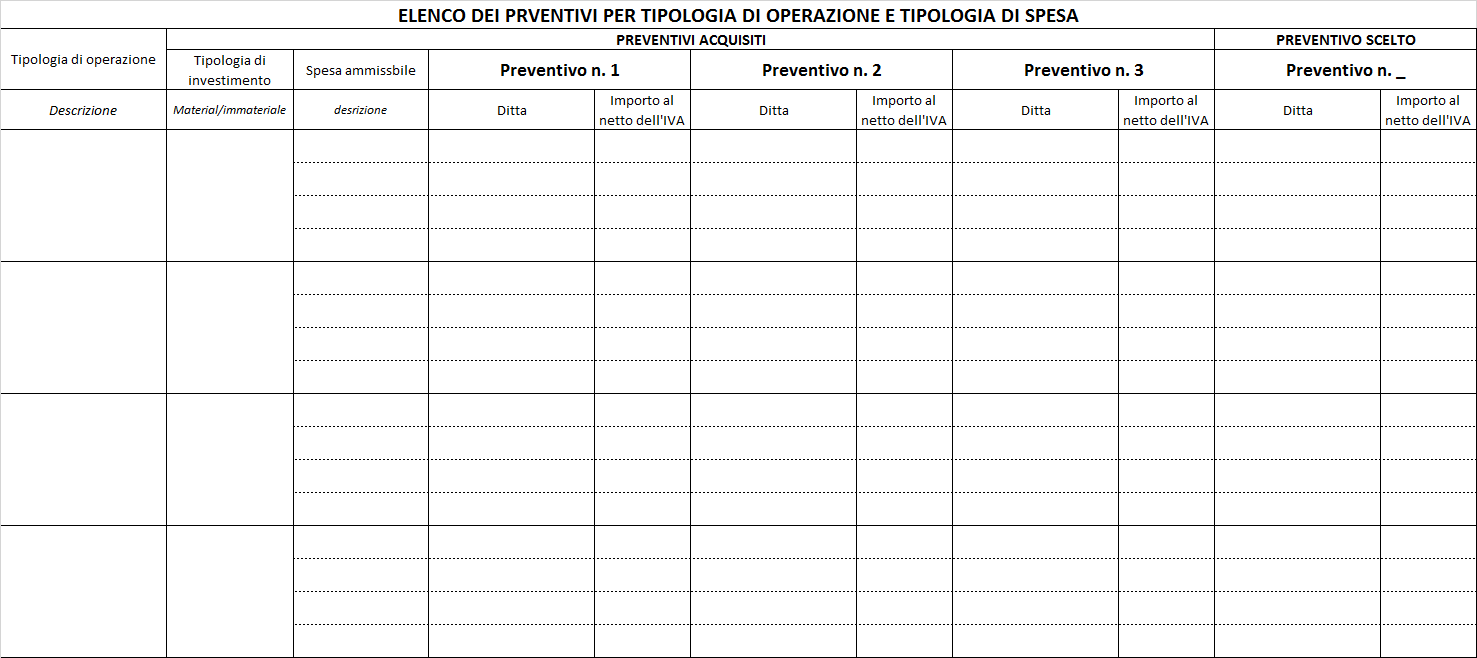 (*) Il costo relativo alla spesa ammissibile viene ripreso dalla precedente tabella “Elenco dei preventivi per tipologia di operazione e tipologia di spesa”, dal quale si recupera, per ciascuna voce, il preventivo scelto. Per determinate tipologie di spese, ad esempio quelle riferite a lavori, in alternativa ai preventivi, è possibile ricorre a relazioni giustificative (computo metrico di massima nel caso di lavori) redatte da tecnici abilitatiIndicatori di realizzazione Applicabilità dei criteri di selezioneIl/la sottoscritto/a ______________________________________________________________, è consapevole che, trattandosi di una procedura semplificata, successivamente all’approvazione della graduatoria di cui al presente bando, e nel caso di collocazione in posizione utile, dovrà produrre la documentazione attestante il possesso dei requisiti di ammissibilità auto dichiarati con la presente, oltre che tutta la documentazione progettuale definitiva necessaria per la concessione definitiva del sostegno.E’ altresì consapevole che, la mancata presentazione di quanto sopra, nei termini previsti nel bando, comporta l’esclusione dalla graduatoria di cui sopra.  _____________, lì _____________     Il Rappresentante Legale/Titolare ______________________________								     Il Tecnico incaricato _____________________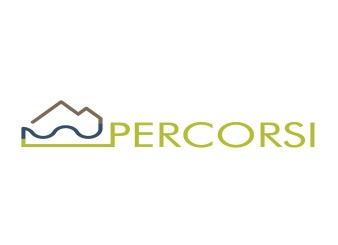 GAL PERCORSI S.R.L.Via Maestri del lavoro, 19 85100 PotenzaTel. 0971.499212Email: galpercorsi@gmail.comPEC: galpercorsi@pec.itGAL PerCorsi S.r.l.SSLNord Occidentale Marmo Melandro Basento CamastraMisura19 - SVILUPPO LOCALE TIPO PARTECIPATIVO - SLTP LEADER Sottomisura19.2.B.2 – Sviluppo di piattaforma IT per la valorizzazione del patrimonio economico e sociale del GALBando/operazione 19.2.B.2 – Sviluppo di piattaforma IT per la valorizzazione del patrimonio economico e sociale del GALDESCRIZIONE GENERALE DEL PROGETTO DI COMUNITÀ Descrizione del progetto che l’Accordo di Comunità ha intenzione di sviluppare (identificare la Comunità rappresentata, descrivere scopi e natura degli interventi, indicare le modalità di coinvolgimento della Comunità territoriale nel suo insieme);Max 1 paginaDESCRIZIONE DEGLI OBIETTIVI ARTICOLATI TRA OBIETTIVO GENERALE E OBIETTIVI SPECIFICIIndicare i settori economici coinvolti nel progetto, il dettaglio delle azioni previste, i prodotti/servizi che si intende offrire e i risultati attesi (cosa si intende generare, impatto previsto, creazione di occupazione);Max1 pagina Operazioni che si intendono attivare Dettaglio degli investimenti propostiOperazione 1 _______________________indicare le tipologie di investimenti (materiali o immateriali) che si intendono sostenere in coerenza con l’operazione attivata e descriverli sinteticamenteOperazione 2 _______________________indicare le tipologie di investimenti (materiali o immateriali) che si intendono sostenere in coerenza con l’operazione attivata e descriverli sinteticamenteOperazione … _______________________indicare le tipologie di investimenti (materiali o immateriali) che si intendono sostenere in coerenza con l’operazione attivata e descriverli sinteticamenteDescrivere l’impatto ambientale del progetto (se presente) .(Max 1 pagina)NEL CASO DI EVENTUALI AUTORIZZAZIONI NECESSARIE ALLA REALIZZAZIONE DEL PROGETTO - descrivereNEL CASO DI ATTIVITA’ INNOVATIVE  descrivereNEL CASO DI POTENZIAMENTO ATTIVITA’ GIA’ SVOLTE descrivere(Max 1 pagina)Tipologia di operazioneTipologia di investimentoSpese ammissibiliIndicatori di realizzazioneIndicatori di realizzazione(da quadro economico riepilogativo)Materiale/immateriale(da quadro economico riepilogativo)descrizionevalore previsionaleTipologia di operazione 1Spesa ammissibile __________                      -     Tipologia di operazione 1Spesa ammissibile __________                      -     Tipologia di operazione 1Spesa ammissibile __________                      -     Tipologia di operazione 1Spesa ammissibile __________                      -     Tipologia di operazione 2Spesa ammissibile __________                      -     Tipologia di operazione 2Spesa ammissibile __________                      -     Tipologia di operazione 2Spesa ammissibile __________                      -     Tipologia di operazione 2Spesa ammissibile __________                      -     Tipologia di operazione n-1Investimenti finalizzati al miglioramento dell’impatto ambientaleSpesa ammissibile __________                      -     Tipologia di operazione n-1Investimenti finalizzati al miglioramento dell’impatto ambientaleSpesa ammissibile __________                      -     Tipologia di operazione n-1Investimenti finalizzati al miglioramento dell’impatto ambientaleSpesa ammissibile __________                      -     Tipologia di operazione n-1Investimenti finalizzati al miglioramento dell’impatto ambientaleSpesa ammissibile __________                      -     Tipologia di operazione nInvestimenti finalizzati al risparmio idricoSpesa ammissibile __________                      -     Tipologia di operazione nInvestimenti finalizzati al risparmio idricoSpesa ammissibile __________                      -     Tipologia di operazione nInvestimenti finalizzati al risparmio idricoSpesa ammissibile __________                      -     Tipologia di operazione nInvestimenti finalizzati al risparmio idricoSpesa ammissibile __________                      -     N.roCriterio da bandoGiustificazione dell’applicabilità del criterio Autovalutazione1Numerosità dei Soggetti privati come definiti da art. 4 del Bando2Numerosità dei soggetti Pubblici nel partenariato3Pluralità dei servizi offertiTotaleTotaleTotale